Offertory CollectionsNov. 4, 2018                 $7,938.00Nov. 11, 2018               $7,757.00Nov. 18, 2018               $5,830.00Nov. 25, 2018               $6,392.00	Total                           $27,917.00Direct Deposits            $3,205.00Human Development    $26.00Fuel                                 $45.00   PLEASE PRAY FOR THE SICKPenance service for Advent on Dec. 11th at St. Mary at 7:00 pm with extra priests available.****************Mass times for The Feast day for The Immaculate Conception of the Blessed Virgin MarySlater – Dec 7 at 6:30 pmSt. Mary – Dec 8 at 7:30 am & 9:00 amSaturday night mass on Dec. 8 does not fulfill obligation for the Holy Day.****************Please pick up your tithing envelopes for next year.  They are in the back of church.  Thank you!!******************If school is canceled due to bad weather, there will be no mass either on that day.  ******************The last adult education will be on Wednesday Dec. 5.  Thank you to all who participated so enthusiastically and hope to see you next time!**********************Please pick up your bowls from the fall dinner.  They are in the basement of the church.  Thanks!Bishop McKnight’s December prayer intention for our Local Church is: “For the blessing of family life; that as a community we may safeguard this basic cell of society in public policy, and as a Church we may support those struggling to provide a home filled with faith, hope and love.” *********************** Catholic Stewardship AppealSt. Mary ParishGoal - $12,750.00Received - $10,487.00# of donors – 43% Goal – 82.25%Thanks!!!!Daughters of IsabellaThe Daughters of Isabella will meet on Monday, December 10 at 7 p.m. in St. Mary’s Church basement for a Christmas gift exchange and meeting.*******************Christmas PoinsettiasPlease call Market Street Floral at 338-2300 for your Christmas Poinsettia order for the church altar.  *****************St. Mary’s Financial FormDecember 2nd at 5:00 pm in the School CafeteriaJoin us to learn more about the current financials of St. Mary’s Parish.  We will discuss income, expenses, savings, deficits, financial outlook, etc.  This will be an open forum so please bring your questions.  Every parishioner, school parents, faculty, etc. are encouraged to attend.  We will keep the program to one hour.  We look forward to seeing you there.  Thanks,St. Mary’s Finance Council****************Visiting MissionaryFr. Joseph Arackal V.C., a Vincentian Missionary Priest from India, will be in our parish on the weekend of December 15 & 16 to participate in our Annual Missionary Cooperation Plan.  He will preach at all Masses on the December 15 & 16 weekend and will make an appeal on behalf of the Vincentian Missions.  There will be special mission collection on December 15 & 16 weekend to help the Vincentian Missionaries.  We urge you to be very generous in your mission offering since these Missionaries need our help.  Please keep all the Vincentian Missionaries and seminarians in your prayers.  Snow Removal There is a sign up sheet for volunteers to do the snow removal here at St. Mary’s this winter. It is on the lectern at the entrance of church.  *******************St. Mary School NewsChristmas Program – Dec. 9th at 4:00 pm.    **************CURSILLO NEWSOur next Columbia/Boonville/Glasgow Area Ultreya will be Thursday, December 6 at 6:30pm with our Christmas Cookie Exchange followed by the Ultreya.  Beth Ann Keener's group will be facilitating. Susan Stolwyk will be giving Witness. Bring 2 dozen Christmas cookies or candies to share.  Questions? Contact Marcia Doll at 573-999-5066.******************FORMED1ST SUNDAY OF ADVENTStudy: YDisciple: Advent, Session 1: Prepare the Way
Study: Advent, Session 1: Prepare the Way
Watch: Christmas in Rome
Listen: Prepare the Way of the King
Listen: A Journey Through Advent Year BST. EDMUND CAMPIONRead: The Young People’s Book of Saints
Listen: Shakespeare and the Grace of ConversionST. CHROMATIUS OF AQUILEIAListen: Holiness is Always in Seasonever.FORMEDFREE CDs for pickup in the back of church to kickstart your Advent:"Advent: Rethinking the Season," by Dr. Tim Gray.  Advent is an odd season. Unlike most other seasons, it’s a season that isn’t about itself, but is instead about preparing for Christmas. But that reality often gets lost in the shuffle and stress of trying to find all the right gifts, decorations, and dinner ingredients. In this talk, Dr. Tim Gray uses storytelling and the readings of the Old Testament to explain that we need to live the ‘pre-season’ of Advent well, so we can be prepared to welcome and receive the greatest gift God the Father wants to give us at Christmas: His Son, Jesus.Also a few free children's books for ages 7-12:   "The Best Advent Ever: The Adventure of Nick and Sam," by Paul McCusker.  More than candles and calendars?  The Perry family's first Advent in Hope Springs is a mix of drama and comedy as Sam competes with her best friend to be in the Christmas pageant, Nick hopes to play an angel that actually flies, the search for a Christmas tree leads to danger, and family traditions take on a whole new meaning of joy.
It's a time of fun, learning, and wonder that might become the Perry family's best Advent ever.***********************Hat and Glove Drive  Cub Scouts from Pack 64 are collecting hats and gloves for children in need in the community. These will be donated to children in Glasgow. There will be a box in the back of church to collect these items. 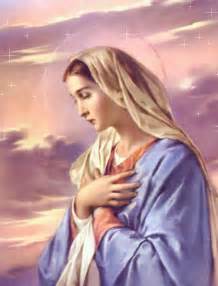     St. Mary Church421 Third StreetGlasgow, MO  65254email:glasgowcatholicchurch@yahoo.comwebsite:  www.glasgowstmary.comFacebook: St. Mary Church, Glasgow, MoMission StatementWe, the members of St Mary Parish, profess, practice, and proclaim our faith in Jesus Christ through word, sacraments, education and service.Pastor.…………………………………   Fr. Paul HartleySchool Principal …..…….……....   Mr. Kent J. Monnig Parish,Bookkeeper/Secretary……Wanda Fuemmeler                                              (Sub) Dorothy FlaspohlerSchool Office ………………...…….660-338-2258Confessions:Saturdays 4:00-5:20 p.m.Sunday  9:20  a.m. – 9:50 a.m.        Parish Office Hours: Mon, Tues, Thurs. 8 a.m. -3 p.m...660-338-2053    St. Mary Church421 Third StreetGlasgow, MO  65254email:glasgowcatholicchurch@yahoo.comwebsite:  www.glasgowstmary.comFacebook: St. Mary Church, Glasgow, MoMission StatementWe, the members of St Mary Parish, profess, practice, and proclaim our faith in Jesus Christ through word, sacraments, education and service.Pastor.…………………………………   Fr. Paul HartleySchool Principal …..…….……....   Mr. Kent J. Monnig Parish,Bookkeeper/Secretary……Wanda Fuemmeler                                              (Sub) Dorothy FlaspohlerSchool Office ………………...…….660-338-2258Confessions:Saturdays 4:00-5:20 p.m.Sunday  9:20  a.m. – 9:50 a.m.        Parish Office Hours: Mon, Tues, Thurs. 8 a.m. -3 p.m...660-338-2053    St. Mary Church421 Third StreetGlasgow, MO  65254email:glasgowcatholicchurch@yahoo.comwebsite:  www.glasgowstmary.comFacebook: St. Mary Church, Glasgow, MoMission StatementWe, the members of St Mary Parish, profess, practice, and proclaim our faith in Jesus Christ through word, sacraments, education and service.Pastor.…………………………………   Fr. Paul HartleySchool Principal …..…….……....   Mr. Kent J. Monnig Parish,Bookkeeper/Secretary……Wanda Fuemmeler                                              (Sub) Dorothy FlaspohlerSchool Office ………………...…….660-338-2258Confessions:Saturdays 4:00-5:20 p.m.Sunday  9:20  a.m. – 9:50 a.m.        Parish Office Hours: Mon, Tues, Thurs. 8 a.m. -3 p.m...660-338-2053    St. Mary Church421 Third StreetGlasgow, MO  65254email:glasgowcatholicchurch@yahoo.comwebsite:  www.glasgowstmary.comFacebook: St. Mary Church, Glasgow, MoMission StatementWe, the members of St Mary Parish, profess, practice, and proclaim our faith in Jesus Christ through word, sacraments, education and service.Pastor.…………………………………   Fr. Paul HartleySchool Principal …..…….……....   Mr. Kent J. Monnig Parish,Bookkeeper/Secretary……Wanda Fuemmeler                                              (Sub) Dorothy FlaspohlerSchool Office ………………...…….660-338-2258Confessions:Saturdays 4:00-5:20 p.m.Sunday  9:20  a.m. – 9:50 a.m.        Parish Office Hours: Mon, Tues, Thurs. 8 a.m. -3 p.m...660-338-2053    St. Mary Church421 Third StreetGlasgow, MO  65254email:glasgowcatholicchurch@yahoo.comwebsite:  www.glasgowstmary.comFacebook: St. Mary Church, Glasgow, MoMission StatementWe, the members of St Mary Parish, profess, practice, and proclaim our faith in Jesus Christ through word, sacraments, education and service.Pastor.…………………………………   Fr. Paul HartleySchool Principal …..…….……....   Mr. Kent J. Monnig Parish,Bookkeeper/Secretary……Wanda Fuemmeler                                              (Sub) Dorothy FlaspohlerSchool Office ………………...…….660-338-2258Confessions:Saturdays 4:00-5:20 p.m.Sunday  9:20  a.m. – 9:50 a.m.        Parish Office Hours: Mon, Tues, Thurs. 8 a.m. -3 p.m...660-338-2053    St. Mary Church421 Third StreetGlasgow, MO  65254email:glasgowcatholicchurch@yahoo.comwebsite:  www.glasgowstmary.comFacebook: St. Mary Church, Glasgow, MoMission StatementWe, the members of St Mary Parish, profess, practice, and proclaim our faith in Jesus Christ through word, sacraments, education and service.Pastor.…………………………………   Fr. Paul HartleySchool Principal …..…….……....   Mr. Kent J. Monnig Parish,Bookkeeper/Secretary……Wanda Fuemmeler                                              (Sub) Dorothy FlaspohlerSchool Office ………………...…….660-338-2258Confessions:Saturdays 4:00-5:20 p.m.Sunday  9:20  a.m. – 9:50 a.m.        Parish Office Hours: Mon, Tues, Thurs. 8 a.m. -3 p.m...660-338-2053St. Joseph’s (Slater) ScheduleThursday…………….Mass  8:00AMSt. Joseph’s (Slater) ScheduleThursday…………….Mass  8:00AMSt. Joseph’s (Slater) ScheduleThursday…………….Mass  8:00AMSundays  Confessions    7:30AM   Mass 8:00 AM   Sundays  Confessions    7:30AM   Mass 8:00 AM   Sundays  Confessions    7:30AM   Mass 8:00 AM   MASS SCHEDULEMASS SCHEDULEMASS SCHEDULESat. Dec. 1Mass 5:30pmSat. Dec. 1Mass 5:30pmAdolph & Ida Barringhaus†Sun. Dec. 2Mass 10 amSun. Dec. 2Mass 10 amPeople of St Mary & St Joseph ParishTues Dec. 4Mass 8:15 amTues Dec. 4Mass 8:15 amLeona Emmerick†Wed. Dec. 5 Mass 8:15 amWed. Dec. 5 Mass 8:15 amJames & Hilda Fitzgerald FamilyThurs Dec. 6Thurs Dec. 6NO MASSFri. Dec. 7Mass 8:15 amFri. Dec. 7Mass 8:15 amAnna May Stallman†Sat. Dec. 8Mass 7:30 amSat. Dec. 8Mass 7:30 amDorothy Holtwick† Sat. Dec. 8Mass 9:00 amSat. Dec. 8Mass 9:00 amPeople of St Mary & St Joseph ParishSat. Dec. 8Mass 5:30pmSat. Dec. 8Mass 5:30pmIrvin & Mildred Fuemmeler†Sun. Dec. 9Mass 10 amSun. Dec. 9Mass 10 amMargeret Henke† Sat. Dec. 8 5:30 PM – RosaryHost TeamLectorEO MinistersChoirServersSun. Dec 9 10:00 AM  RosaryHost TeamLectorEO MinistersChoirServersAdolph & Diane BarringhausJerome & Kathleen ThiesAndy & Lindsey KallmeyerSusan ThiesCindy CrowleyMike Crowley (Loft)Seasonal SingersJordan & Halle FuemmelerKent & Joyce MonnigGary & Peggy FuemmelerJosh & Terin FuemmelerJo BrucksJoe KorteKent Monnig (Loft)SMS ChoirAddison & Jonah Barringhaus   Adolph Barringhaus   Cindy Wilson Hall                 Buzz & Dena     Fitzgerald                           Dorothy Hubbard   Cindy Crowley    Evelyn Brucks             All Military personel    And their families            Mary Athlyn       Fuemmeler                    Nursing Home     Residents    Cameron DeGraff       Ella Marie Wilson   Miles Fuemmeler   Nina Bell Schafer   Suzanne Freese    Catherine Schaefer   David F. Monnig   Dr. W.G. Marshall   Randy McMillanPatty JarrettBernie KorteByron StalloRon FuemmelerJason MonnigLayla Johnson Sam AudsleyAll Shut InsTony MonnigGreg LarmBill WeberJohn MurphyChad SandersSheila & Herb SellmeyerMary McCoyMary Kay NollBen MullanixGwen Brand Gary BeanEmmett Schroeder Sapp